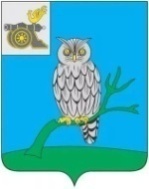 АДМИНИСТРАЦИЯ МУНИЦИПАЛЬНОГО ОБРАЗОВАНИЯ«СЫЧЕВСКИЙ РАЙОН»  СМОЛЕНСКОЙ ОБЛАСТИ П О С Т А Н О В Л Е Н И Еот  01 июля 2021 года  № 340Об утверждении Положения                         о порядке оплаты труда руководителей муниципальных бюджетных учреждений Сычевского городского поселения  Сычевского района Смоленской областиВ целях обеспечения единого подхода к определению оплаты труда руководителей муниципальных бюджетных учреждений Сычевского городского поселения Сычевского района Смоленской области, в соответствии с Трудовым кодексом Российской Федерации, руководствуясь Уставом муниципального образования «Сычевский район» Смоленской области,Администрация муниципального образования «Сычевский район» Смоленской области п о с т а н о в л я е т:1. Утвердить прилагаемое Положение о порядке оплаты труда руководителей муниципальных бюджетных учреждений Сычевского городского поселения Сычевского района Смоленской области.2. Настоящее постановление разместить в информационно-телекоммуникационной сети «Интернет» на официальном сайте Администрации муниципального образования «Сычевский район» Смоленской области.Глава муниципального образования«Сычевский район» Смоленской области                                     Т.В. НиконороваУТВЕРЖДЕНОпостановлением Администрации муниципального образования «Сычевский район» Смоленской областиот 01.07.2021 года № 340     ПОЛОЖЕНИЕО ПОРЯДКЕ ОПЛАТЫ ТРУДА РУКОВОДИТЕЛЕЙ МУНИЦИПАЛЬНЫХ БЮДЖЕТНЫХ УЧРЕЖДЕНИЙ СЫЧЕВСКОГО ГОРОДСКОГО ПОСЕЛЕНИЯ  СЫЧЕВСКОГО РАЙОНА СМОЛЕНСКОЙ ОБЛАСТИ1. ОБЩИЕ ПОЛОЖЕНИЯ1.1. Настоящее Положение разработано в соответствии с Трудовым кодексом Российской Федерации в целях обеспечения единого методологического подхода к оценке труда руководителей муниципальных бюджетных учреждений Сычевского городского поселения Сычевского района Смоленской области  (далее - учреждение) при заключении с ними трудовых договоров, а также дифференцированию размеров их должностных окладов                           с учетом вопросов местного значения, для осуществления полномочий,                      по решению которых органами местного самоуправления созданы учреждения на основе оценки бюджетной и социальной эффективности их деятельности.1.2. Условия оплаты труда руководителей учреждений определяются                           в соответствии с действующим законодательством, настоящим Положением и включаются в число обязательных условий для включения в трудовой договор, заключаемый с руководителем учреждения.1.3. В основу  системы оплаты труда руководителей учреждений заложен принцип постоянной и переменной величин, где постоянной величиной является должностной оклад руководителя, а переменной – выплаты компенсационного и стимулирующего характера.   Руководителям учреждений могут также выплачиваться единовременные и иные выплаты, предусмотренные настоящим Положением.1.4. Выплаты руководителям учреждений, не предусмотренные настоящим Положением и трудовым договором, производиться не могут.1.5. Оплата труда руководителей учреждений производится за счет средств учреждений.1.6. Должностные оклады заместителей руководителя и главного бухгалтера учреждения определяются в размере 70-90% от должностного оклада руководителя учреждения.2. ПОРЯДОК ОПРЕДЕЛЕНИЯ ДОЛЖНОСТНОГО ОКЛАДА2.1. Размер должностного оклада руководителя устанавливается распоряжением Администрации муниципального образования «Сычевский район» Смоленской области. После согласования размера должностного оклада с отделом городского хозяйства Администрации муниципального образования  «Сычевский район  Смоленской области, Администрацией муниципального образования «Сычевский район» Смоленской области готовится проект трудового договора (дополнительного соглашения к трудовому договору) с руководителем учреждения и проект распоряжения Администрации муниципального образования «Сычевский район» Смоленской области об установлении размера должностного оклада.Руководителям вновь созданных учреждений размер должностного оклада устанавливается не ниже минимального размера оплаты труда, утвержденного Федеральным законодательством. 2.3. Повышение должностного оклада руководителя производится после увеличения минимального размера оплаты труда, утвержденного Федеральным законодательством.3. УСЛОВИЯ И ПОРЯДОК ПРЕДОСТАВЛЕНИЯ ДОПОЛНИТЕЛЬНЫХ И ЕДИНОВРЕМЕННЫХ ВЫПЛАТ3.1. К дополнительным выплатам относятся ежемесячное денежное поощрение и премия за сложность и напряженность (далее – дополнительные выплаты).3.2. При определении размера ежемесячного денежного поощрения учитываются:- личный вклад руководителя в решение задач и выполнение функций, поставленных перед учреждением;- добросовестное исполнение должностных обязанностей;- соблюдение законности при принятии решений, направленных                                  на реализацию прав граждан и юридических лиц;- разработка и реализация управленческих решений, способность организовать эффективную работу и конкретизировать её выполнение, компетентность при принятии управленческих решений;- инициатива и творческий подход к выполняемой работе.Ежемесячное денежное поощрение выплачивается в размере не более 50% должностного оклада.3.3. Премия за сложность и напряженность устанавливается с учетом обеспечения задач и функций учреждения, личного вклада руководителя                    в общие результаты деятельности учреждения и максимальным размером                       не ограничивается.3.4. К единовременным выплатам относятся материальная помощь и единовременная выплата при предоставлении ежегодного оплачиваемого отпуска.3.5. Материальная помощь выплачивается руководителю в качестве социальной поддержки, а также в связи со стихийным бедствием и иными непредвиденными обстоятельствами.3.6. Материальная помощь устанавливается в размере одного должностного оклада.  Руководителю, вновь принятому на работу и отработавшему неполный год, материальная помощь выплачивается пропорционально отработанному времени.3.7. Единовременная выплата при предоставлении ежегодного оплачиваемого отпуска в размере одного должностного оклада выплачивается руководителю при предоставлении отпуска. Вновь принятому на работу и отработавшему неполный год руководителю, а также в случае увольнения руководителя по собственному желанию или в связи с переводом на другую работу, и проработавшему неполный год, единовременная выплата выплачивается пропорционально отработанному времени. При получении единовременной выплаты на момент увольнения в полном объеме производится удержание переполученной единовременной выплаты.3.8. Использование для дополнительных и единовременных выплат иных средств, кроме средств фонда оплаты труда, не допускается.3.9. Основанием для предоставления единовременных выплат является распоряжение Главы муниципального образования  «Сычевский район»  Смоленской области. Для получения вышеуказанных единовременных выплат руководитель предприятия пишет заявление на имя работодателя.4. ОТВЕТСТВЕННОСТЬ4.1. За достоверность документов, предоставляемых учреждением                               в соответствии с настоящим Положением, ответственность несёт руководитель предприятия.